JOB DESCRIPTIONThe Asian Library supports Asian language research, learning and community connections. Rare Books and Special Collections houses significant collections of rare books, archival materials, historic maps, photographs, broadsides and pamphlets. Jointly, Asian Library and RBSC have been successful grant applicants for the Faculty Initiatives Grant from the Asian Canadian Research and Engagement initiative (ACRE grant). The grant involves the following:Transforming Access to Asian-Canadian Archives through Critical Student EngagementStudents from UBC's School of Information Masters of Library and Archival Studies program will collaborate on a display of Asian-Canadian archival materials from Rare Books and Special Collections (RBSC). The display will be on view at Asian Library, where students, faculty, and community members will have the opportunity to engage with the materials. Additionally, time-permitting, there may be an online component of the display allowing for virtual access and engagement. The main goals of this initiative are: a) Provide an opportunity for students from the School of Information to critically engage with RBSC Asian-Canadian archival materials, interpreting them from a curatorial perspective, while also reflecting and reporting on archival gaps in the collections b) Create an accessible and inclusive display which connects histories of Asian migration and Asian Canadian communities with present-day realities, raising archival-consciousness with viewers and sparking future work and research in this area c) Provide an opportunity for individuals to be exposed to archival materials in a venue outside of RBSC, and that is frequented by those who have an explicit interest in scholarship and learning related to Asian and Asian Canadian Studies.We are seeking 1 Student Archivist/Librarian to support this activity.WORK SETTINGMainly onsite, with few exceptions. Student Archivist/Librarians can expect to work approx. 5 hours/week at either RBSC or Asian Library as the work progresses.QUALIFICATIONSREQUIREDCurrently enrolled in the Dual MAS/LIS or MAS program at the iSchoolDemonstrated interest in Asian culture and history, especially Asian-Canadian historyExperience or knowledge related to incorporating equity, diversity, and inclusion (EDI) into overall professional practiceAbility to build relationships and work collegially in a diverse, proactive, and team-oriented environment, in keeping with the UBC Respectful Environment StatementStrong oral and written communication skills; initiative, flexibility, and ability to work independentlyMust be able to work on campusPREFERREDCompleted at least one term of their archival studies at the iSchool or have equivalent archival experienceStrong written competency in one of the following Asian Languages: Chinese, Hindi, Japanese, Korean, Persian, Punjabi, Sanskrit, Tibetan or UrduInterest in or experience with displays and community outreachExperience leading or contributing to community projects and programsAPPLICATION PROCESSPlease email a cover letter, resume with 2 references, your fall schedule and expected date of graduation in one attachment to Asian Library (asian.library@ubc.ca) with the subject heading “2024 ACRE Student Archivist/Librarian Application”. PDF format is preferred. One of your references must be a work or volunteer activity-related reference. Only short-listed candidates will receive further correspondence. We expect to conduct interviews in early July and extend offers in late July. The current Student Archivist/Librarian pay rate is 25.28/hr.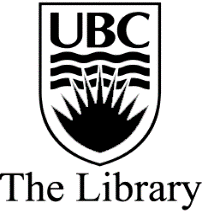 Job VaCancy Fall/Winter Student Archivist/Librarian  Asian Library and Rare Books and Special Collections (RBSC) 